Пояснительная записка к проекту решения Думы Ханты-Мансийского района«О внесении изменений в решение Думы Ханты-Мансийского района от 13.12.2017 №237 «Об утверждении Положения об оплате труда работников муниципального казенного учреждения Ханты-Мансийского района «Управление капитального строительства и ремонта» (далее – Проект)В соответствии с пунктом 3 Постановления Правительства Российской Федерации от 19.01.2019 № 17 «О внесении изменений в постановление Правительства Российской Федерации от 05.08.2008 № 583 «О введении новых систем оплаты труда работников федеральных бюджетных, автономных и казенных учреждений и федеральных государственных органов, а также гражданского персонала воинских частей, учреждений и подразделений федеральных органов исполнительной власти, в которых законом предусмотрена военная и приравненная к ней служба, оплата труда которых осуществляется на основе Единой тарифной сетки по оплате труда работников федеральных государственных учреждений» (далее – Постановление), органам местного самоуправления рекомендовано руководствоваться  положениями данного Постановления при регулировании вопросов уровня оплаты труда работников муниципальных учреждений.В рамках приведения в соответствие с положениями Постановления, Проектом предлагается статью 1 Положения об оплате труда работников муниципального казенного учреждения Ханты-Мансийского района «Управление капитального строительства и ремонта» дополнить частью 6, где предусматривается условие о не превышении расчетного среднемесячного уровня заработной платы работников учреждения над расчетным среднемесячным уровнем оплаты труда муниципальных служащих и работников, замещающих должности, не относящиеся к должностям муниципальной службы, и осуществляющих техническое обеспечение деятельности администрации Ханты-Мансийского района, осуществляющей функции и полномочия учредителя учреждения.При принятии Проекта, внесение изменений или признания утратившими силу нормативных правовых актов Ханты-Мансийского района, не требуется.Принятие Проекта не приведет к дополнительным расходам из бюджета Ханты-Мансийского района.Исполнитель:Заместитель начальника управления,начальник отдела планирования строительнойи градостроительной деятельностидепартамента строительства, архитектуры и ЖКХТодрия Виктория СергеевнаТелефон: 8(3467) 33-27-21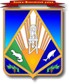 Муниципальное образованиеХанты-Мансийского автономного округа – ЮгрыХанты-Мансийский районАДМИНИСТРАЦИЯХАНТЫ-МАНСИЙСКОГО РАЙОНАул. Гагарина, 214, г. Ханты-Мансийск,Ханты-Мансийский автономный округ  – Югра (Тюменская обл.), 628002тел.: (3467) 35-28-00факс: (3467) 35-28-09E-mail:office@hmrn.ruhttp:www.hmrn.ruК.Р.Минулин